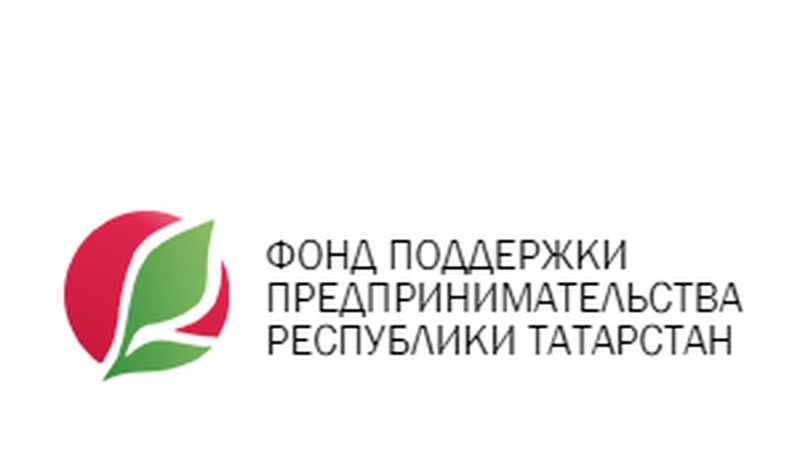 ЦИСС создан в 2015 году и входит в структуру Фонда поддержки предпринимательства Республики Татарстан. С 2017 года ЦИСС является Ресурсным (межмуниципальным) центром поддержки СО НКО Казанской экономической зоны. 
         ЦИСС оказывает услуги субъектам МСП и СО НКО, а также гражданам, заинтересованным в начале осуществления деятельности в области социального предпринимательства.
          ЦИСС оказывает информационные, консалтинговые и образовательные меры поддержки, а также содействует в получении финансовых, имущественных и кадровых мер поддержки. В своей деятельности ЦИСС взаимодействует с другими центрами                                и подразделениями Фонда поддержки предпринимательства Республики Татарстан,                              а также сотрудничает с ресурсными центрами, Казанским (Приволжским) федеральным университетом и другими образовательными организациями, министерствами и ведомствами, Общественной палатой, иными организациями                      и институтами поддержки.
          ЦИСС обеспечивает решение следующих задач:популяризация социального предпринимательства и продвижение проектов в социальной сфере;продвижение и поддержка субъектов МСП и СО НКО, а также проектов в области социального предпринимательства и в социальной сфере;информационно-аналитическое и консалтинговое сопровождение субъектов МСП и СО НКО, а также граждан, заинтересованных в начале осуществления деятельности в области социального предпринимательства;обмен опытом по поддержке социальных инициатив субъектов МСП и СО НКО;проведение обучающих мероприятий по развитию компетенций в области социального предпринимательства и проектирования.   ЦИСС обеспечивает реализацию следующих функций:участие в определении приоритетных направлений развития социального предпринимательства и поддержки социальных проектов в Республике Татарстан;предоставление субъектам МСП, СО НКО, а также гражданам, заинтересованным в начале осуществления деятельности в области социального предпринимательства, услуг и консультаций, в том числе посредством привлечения на договорной основе специализированных организаций, квалифицированных специалистов, а также организации взаимодействия с помощниками (менторами, наставниками) из числа успешных предпринимателей и лидеров социальных проектов;проведение обучающих мероприятий по вопросам осуществления деятельности в области социального предпринимательства и проектирования в форме семинаров, мастер-классов, тренингов, деловых игр и т.д.;сбор, обобщение и распространение информации о социальных проектах, успешных практиках, образовательных, конкурсных и грантовых программах, а также иной информации в области социального предпринимательства и проектирования и деятельности социальных предпринимателей и СО НКО;организация мероприятий и содействие в проведении мероприятий, направленных на развитие социального предпринимательства и проектов в социальной сфере, а также субъектов МСП и СО НКО.